                                                   JUDEŢUL SATU MARE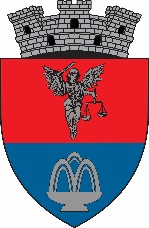 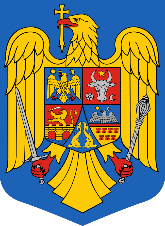                                                         ORAŞUL TĂŞNAD                                                             PRIMĂRIANr .23634/19.06.2023INFORMARE       În baza prevederilor  LEGII  Nr. 123/2023 din 15 mai 2023 pentru modificarea şi completarea Legii fondului funciar nr. 18/1991,  în termen de 6 luni de la intrarea în vigoare a prezentei legi, deţinătorii sau moştenitorii terenurilor prevăzuţi la art. 27 alin. (2^1) din Legea fondului funciar nr. 18/1991, republicată, cu modificările şi completările ulterioare, pot depune cerere personal sau prin poştă, cu confirmare de primire, pentru emiterea titlului de proprietate, la primăria localităţilor în a cărei rază teritorială se află terenul."(2^1) Deţinătorii sau moştenitorii acestora care nu s-au înscris în cooperativa agricolă de producţie, nu au predat sau nu li s-au preluat la stat terenurile prin acte translative de proprietate pot solicita, la cerere, comisiei judeţene emiterea titlului de proprietate în condiţiile prezentei legi, astfel:    a) dacă deţinătorii sau moştenitorii acestora figurează cu terenul în registrele agricole sau registrele cadastrale şi în evidenţele fiscale;    b) pentru terenul în cauză nu a fost deschisă carte funciară în baza Legii cadastrului şi a publicităţii imobiliare nr. 7/1996, republicată, cu modificările şi completările ulterioare;    c) terenul nu face obiectul cererilor de reconstituire sau constituire a dreptului de proprietate de către alte persoane şi nici nu s-a eliberat anterior titlu de proprietate cu privire la acesta."PrimarDr. Adrian- Dănuț FarcăuDosarul va cuprinde următoarele documente:Cererea solicitantului/solicitanţilor, însoţită de copii de pe act/acte de identitate şi acte de stare civilă – naştere, căsătorie, după caz; în cazul în care solicitantul formulează cererea în calitate de moştenitor, se vor depune acte de deces şi certificat de moştenitor/de calitate succesorală;Memoriu tehnic, întocmit şi validat prin semnătură şi ştampilă de către o persoană autorizată de către ANCPI/OCPI Hunedoara, prin care să se certifice că pentru terenul în cauză nu a fost deschisă carte funciară în baza Legii cadastrului şi a publicităţii imobiliare nr.7/1996, republicată, cu modificările şi completările ulterioare;Plan de amplasament şi delimitare a imobilului, întocmit şi validat prin semnătură şi ştampilă de către o persoană autorizată de către ANCPI/OCPI , potrivit Anexei nr.16 la Regulamentul de recepţie şi înscriere în evidenţele de cadastru şi carte funciară, aprobat prin Ordinul Directorului General al ANCPI nr.600/2023, (Regulament), însuşit prin semnătură şi ştampilă de preşedintele Comisiei locale pentru stabilirea dreptului de proprietate privată asupra terenurilor, luat în evidenţă, fără suprapunere cu imobile limitrofe;Adeverinţă eliberată de Primăria orașului Tășnad din care să rezulte suprafaţa înscrisă în Registrul agricol;Certificat de atestare fiscală;6. În cazul în care terenul solicitat a făcut obiectul unei cauze aflate pe rolul instanţelor judecătoreşti, o declaraţie pe propria răspundere din partea solicitantului din care să rezulte care este soluţia rămasă definitivă.Cererea, împreună cu actele prevăzute mai sus se depune la Primăria Orasului Tasnad, fie personal, fie prin poştă, înăuntrul termenului prevăzut de lege ( 19 iunie 2023 – 20 noiembrie 2023).În cazul în care cererea se depune personal, solicitantul va prezenta actele doveditoare în original şi câte o copie xerox, semnată pentru conformitate, rămânând la comisie numai copiile acestora.Când cererea se transmite prin poştă, la aceasta se vor anexa copii xerox semnate pentru conformitate pe propria răspundere de către solicitant.CEREREformulată în temeiul art. 27 alin. (21 din Legea fondului funciar nr. 18/1991,republicată , cu modificările şi completările ulterioare,astfel cum acest articol a fost modificat prin Legea nr. 123/2023Subsemnatul/a.............................................................................................................................., fiul/fiica lui................................... şi al...................................., născut/ă la data de...................................................în localitatea ....................................................judeţul. ................................................................................,cu domiciliul în localitatea....................................................str................................,nr......................................, judeţul ....................... posesor al CI/BI seria............... nr........................eliberat de ....................................................la data de ......................................, având CNP ...............................................................................        În baza prevederilor art. 27 alin.21 din Legea fondului funciar nr. 18/1991, republicată, cu modificările şi completările ulterioare, astfel cum acest articol a fost modificat prin Legea nr. 123/2023;Solicit emiterea titlului de proprietate, pentru terenul situat în UAT Tășnad ,Judetul Satu Mare, în suprafaţă de .............................. mp, în calitate de : deţinător moştenitor al defunctului .......................................................................................................................................      Declar că: sunt unic moştenitor / sunt moştenitor împreună cu:..............................................................................................................................................................................................................................................................................................................................................................................................................................         Pentru terenul în cauză, declar că sunt îndeplinite prevederile aft. 27 alin. 21 din Legea fondului funciar nr.18/1991, modificată prin Legea nr. 123/2023, după cum urmează :1. terenul în cauză nu a fost înscris în cooperativa agricolă de producţie (nu a fost cooperativizat) , nu a fost predat la stat şi nu a fost preluat la stat prin acte translative de proprietate;2. în calitate de deţinător /moştenitor, figurez cu terenul în registrele agricole/registrele cadastrale şi în evidenţele fiscale;3. pentru terenul în cauză nu a fost deschisă carte funciară în baza Legii cadastrului şi a publicităţii imobiliare nr. 7/199 6, republicată, cu modificările şi completările ulterioare;4. terenul nu face obiectul cererilor de reconstituire sau constituire a dreptului de proprietate de către alte persoane şi nici nu s-a eliberat anterior titlu de proprietate cu privire la acesta;5. terenul nu face şi nu a făcut obiectul unei cauze aflate pe rolul instanţelor de judecată.Anexez următoarele documente :       Declar că sunt de acord ca datele cu caracter personal furnizate în cerere să fie utilizate în conformitate cu Regulamentul European nr. 679/2016 privind protecția persoanelor cu privire la prelucrarea datelor cu caracter personal şi libera circulatie a acestor date, cu modificarile şi completările ulterioare.Semnătura ..................................                                              Data......................2023